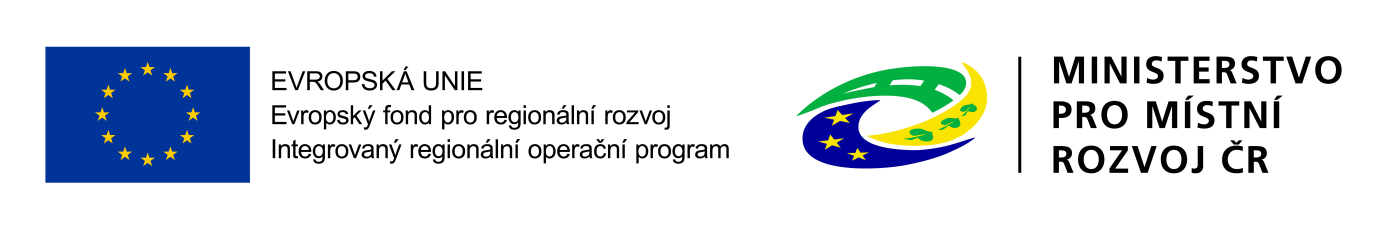 KRYCÍ LIST NABÍDKYpro podlimitní veřejnou zakázku na dodávky, zadávanou ve zjednodušeném podlimitním řízení dle § 53 zákona č. 134/2016 Sb., o zadávání veřejných zakázek, ve znění pozdějších předpisů (dále jen „zákon“) s názvem„Zkvalitnění infrastruktury základních škol – vybudování počítačové učebny v Základní škole a mateřské škole Na Daliborce, Hořice“Identifikační údaje zadavateleDodavatel - (případně reprezentant sdružení)Poznámka: Podává-li nabídku fyzická osoba, uvede následující údaje: obchodní firma nebo jméno, příjmení, místo podnikání, příp. místo trvalého pobytu, identifikační číslo a daňové identifikační číslo, bylo-li přiděleno, kontaktní spojení – telefon, fax, e-mail a bankovní spojení.Informace týkající se hodnocení nabídekOprávněná osoba k podání nabídky za dodavatele Název zadavatele:Základní škola a mateřská škola Na Daliborce, HořiceSídlo zadavatele:Žižkova 866, 508 01 HořiceStatutární zástupce:Mgr. Jan Sezima, ředitelIČ zadavatele:70971137Adresa profilu zadavatele:https://zakazky.rpa.cz/profile_display_1064.htmlObchodní firma nebo název:Sídlo / místo podnikání:Právní forma:Telefon:E-mail:IČ / DIČ:Zápis v OR:Statutární orgán:Osoba oprávněná jednat za dodavatele:ZÁKLADNÍ HODNOTÍCÍ KRITÉRIUM nejnižší nabídková cenaNABÍDKA DODAVATELENabídková cena v Kč bez DPHUvádí se absolutní hodnota celkové nabídkové ceny v Kč bez DPH.Titul, jméno, příjmeníFunkce:Místo a datum podpisu:Podpis oprávněné osoby: